				FOURNITURES SCOLAIRES 2021/2022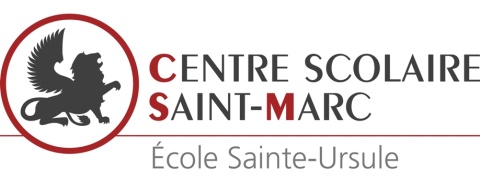 				Classe de  CE11 trousse contenant :1 stylo bleu effaçable type Frixion© (Pilot)1 stylo vert effaçable type Frixion© (Pilot)1 stylo rouge effaçable type Frixion© (Pilot)1 paire de ciseaux1 crayon à papier HB1 gomme1 taille-crayon avec réservoir1 petit bâton de colle 1 surligneur fluo jaune1 règle graduée double décimètre transparente en plastique (non souple)1 feutre ardoise bleu pointe fine1 sac de congélation à « zip » marqué au nom de l’enfant (= réserve de matériel) contenant :1 stylo bleu effaçable type Frixion© 1 stylo vert effaçable type Frixion© 1 stylo rouge effaçable type Frixion© Des cartouches/recharges pour les stylos bleus, verts, rouges Frixion© 2 crayons à papier HB1 gomme		5 petits bâtons de colle4 feutres ardoise bleu pointe fine   	1 équerre transparente en plastique 1 compas simple1 boîte de mouchoirs en papier écologique recyclable1 calculatrice simple (intégrer les piles)1 agenda scolaire (1 page par jour). Date bien lisible écrite en français uniquement.12 étiquettes autocollantes déjà marquées au nom/prénom de votre enfant.1 ardoise blanche + chiffon ou petite brosse pour l’effacer1 trousse remplie de crayons de couleur et de feutres pointe moyenne (tous étiquetés)+ 1 feutre noir supplémentaire.1 blouse de peinture ou un vieux T-shirt large (marqué avec nom + prénom).Dictionnaire LAROUSSE JUNIOR© (Nouvelle édition 148 x 226 mm/conservé au CE2.)  Attention : Ne pas prendre la version « Poche », ni « Poche + », ni « bimédia » Si votre enfant ira à l’étude du soir : lui fournir un cahier 17x22 cm pour les devoirs. 2/ Pour le sport : Venir en tenue (survêtement et chaussures de sport) les jours concernés.3/ Points d’attention : 	Merci d’avoir à la maison un peu d’avance de petites fournitures pour toute l’année (colle, feutres ardoise, cartouches etc…) et de bien les étiqueter au fur et à mesure.Prévoir du papier plastique pour couvrir les livres si besoin (à garder chez vous)Tout matériel (livre ou fichier abimé) devra être remplacé.Les cartables à roulettes et les correcteurs blancs (rouleaux ou liquides) sont interdits.CATECHESE :  Pour la catéchèse et culture religieuse, les modules sont achetés par l’école et feront l’objet d’une facturation dans le courant de l’année. Afin d’alléger les démarches des parents et permettre une mise en route des classes plus harmonieuse, l’achat de la papeterie (cahiers, fichiers) sera géré par l’établissement. Les différentes fournitures commandées pour la collectivité font l’objet d’une remise diminuant le coût global et, ainsi, le montant de la facture qui vous sera adressée s’en trouvera réduit.Votre participation financière concernant les fournitures et les fichiers commandés par l’école apparaîtra sur votre facture du 1er trimestre. (Cette somme ne sera réglée qu’à la réception de la facture C.S.M).Pour indication :  Livres + Papeterie + Fichiers =  40 €